ПЕРЕВОДПриложение к Постановлению Счетной палаты №62 от 08 декабря 2021 года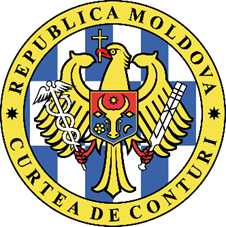 СЧЕТНАЯ ПАЛАТА РЕСПУБЛИКИ МОЛДОВА ОТЧЕТ аудита финансовой отчетности административно-территориальной единицы район Чимишлия по состоянию на 31 декабря 2020 года (АТЕ/бюджет II уровня)УСЛОВНОЕ МНЕНИЕ Мы провели аудит финансовой отчетности района Чимишлия (АТЕ II уровня) за бюджетный год, завершившийся 31 декабря 2020 года, которая включает финансовые и имущественные позиции из Бухгалтерского баланса, Отчетов о доходах и расходах, Отчета о движении денежных средств, Отчета об исполнении бюджета и Пояснительной записки к отчету об исполнении бюджета. По мнению аудиторской группы, за исключением возможного воздействия аспектов, изложенных в разделе Основание для условного мнения настоящего Отчета, финансовые отчеты АТЕ Районный совет Чимишлия представляют, во всех существенных аспектах, правильное и достоверное отражение ситуации, в соответствии с применяемой базой по финансовой отчетности.ОСНОВАНИЕ ДЛЯ УСЛОВНОГО МНЕНИЯ                                        Завышение стоимости счета 311 „Здания” на 7,09 млн. леев в результате неправильной регистрации незавершенных объектов и незавершенного ремонта в зданиях, находящихся в собственности АТЕ I уровня, чем была уменьшена стоимость счета 319 „Незавершенные капитальные инвестиции в активы” на сумму 4,31 млн. леев, а также в результате двойной регистрации здания Дома престарелых на сумму 2,78 млн. леев.Завышение стоимости счета 312 „Специальные сооружения” на 30,48 млн. леев, что привело к увеличению „Финансового результата публичного учреждения за предыдущие годы” на 24,87 млн. леев, в результате непередачи владельцам местных дорог (АТЕ I уровня) и региональных дорог (ГП ГАД) стоимости строительных и капитальных ремонтных работ дорог; к уменьшению счета 311 „Здания” на сумму 3,37 млн. леев в результате неправильной классификации некоторых объектов недвижимости, и уменьшению счета 319 „Незавершенные капитальные инвестиции в активы” на сумму 2,24 млн. леев, связанные с незавершенными строительными работами.Увеличение стоимости счета 319 „Незавершенные капитальные инвестиции в активы”  на сумму 2,28 млн. леев, обусловленное несписанием со счета объектов, переданных АТЕ I уровня на сумму 1,17 млн. леев и неотражением на счете 313 „Передаточные установки” объектов, сданных в эксплуатацию на сумму 1,11 млн. леев.Уменьшение стоимости счета 415 „Другие формы участия в капитале внутри страны” на сумму 9,62 млн. леев, в результате неотражения в качестве инвестиций основных средств, переданных в управление учрежденным субъектам (9,59 млн. леев), и финансовых средств, переданных в уставный капитал созданных субъектов (25,0 тыс. леев). Аудит был ограничен в оценке стоимости 5 сооружений (гаражей/складов)  площадью 1,23 тыс. м2, зарегистрированных как собственность РС Чимишлия, но не отраженных в бухгалтерском учете, находящихся в ведении ПМСУ РБ Чимишлия и ПМСУ ЦЗ Чимишлия, на которую также был занижен этот счет. Принимая во внимание, что вероятная стоимость этих объектов недвижимости является значительной, мы считаем, что предполагаемая стоимость искажения также будет иметь существенный характер.  Увеличение счета 391 „Износ основных средств” на сумму 4,73 млн. леев путем начисления износа на объекты, ошибочно зарегистрированные как основные средства, и дважды отраженные в учете, из-за чего сумма износа, рассчитанная за 2020 год, составила 0,82 млн. леев, и за предыдущие годы - 4,11 млн. леев.Завышение стоимости счета 222500 „Текущие ремонтные услуги” и занижение стоимости счета 289200 „Расходы на безвозмездную передачу активов в рамках бюджетной системы” на сумму 6,16 млн. леев, в результате непередачи собственникам имущества -ремонтных работ местных дорог и уличного освещения, являющихся публичной собственностью АТЕ I уровня.Аудит ограничен в подтверждении заявленной стоимости 22 зданий, зарегистрированных в бухгалтерском учете на сумму 16,33 млн. леев, находящихся в управлении ПМСУ, учредителем которых является Районный Совет Чимишлия, поскольку, вопреки законодательным положениям, РС Чимишлия не обеспечил регистрацию права собственности на 11 объектов недвижимости на сумму 14,88 млн. леев, а права собственности на другие 11 зданий на сумму 1,46 млн. леев зарегистрированы за АТЕ I уровня и РМ. Права собственности на 10 других зданий на сумму 0,91 млн. леев, находящихся в управлении Публичных медико-санитарных учреждений, учредителем которых является Районный совет Чимишлия, и зарегистрированные в их бухгалтерском учете, также зарегистрированы за АТЕ I уровня. Аудит ограничен в определении стоимости газовых сетей высокого давления протяженностью 17,123 км, которые, согласно Постановлению Правительства №683 от 18.06.2004, были переданы предприятиям системы АО „Moldovagaz” на техническое обслуживание. Также не были инвентаризированы в надлежащем порядке 17 газовых сетей стоимостью 18,77 млн. леев, не были проверены их наличие в количественно-стоимостном отношении, и акты, подтверждающие их передачу на техническое обслуживание профильным предприятиям (газопроводы в селах Альбина, Мерень и Ивановка Ноуэ).Завышение на 15,2 млн. леев стоимости счета 822100 „Активы, взятые в аренду/внаем”, путем отражения в отчетности стоимости зданий Районного совета Чимишлия, полученных в безвозмездное пользование государственными бюджетными учреждениями, находящимися в его подчинении, уже отраженных на счете 311 „Здания”. В результате недостатков, отмеченных в настоящем разделе, финансовый результат бюджетного учреждения за текущий год был занижен на 0,73 млн. леев, и завышен за предыдущие годы на 15,2 млн. леев.  Мы провели аудиторскую миссию в соответствии с Международными стандартами аудита. Согласно этим стандартам, наша ответственность описана в разделе Ответственность аудитора в рамках аудита финансовой отчетности настоящего Отчета. Мы являемся независимыми по отношению к аудируемому субъекту и выполнили обязанности по этике, в соответствии с требованиями Кодекса этики Счетной палаты. Считаем, что полученные нами аудиторские доказательства являются достаточными и уместными, чтобы служить основанием для нашего мнения.III. ВЫДЕЛЕНИЕ НЕКОТОРЫХ АСПЕКТОВ 3.1. Обращаем внимание на то, что положения Приказа министра финансов №216 от 28.12.2015 не соответствуют принципам ведения бухгалтерского учета (методом начисления; последовательность представления) и качественным характеристикам (релевантность; достоверность; сопоставимость), предусмотренным ст.6 Закона о бухгалтерском учете №113 от 27.04.2007, что обусловило уменьшение стоимости счета 561 „Рекредитованные займы между государственным бюджетом и местными бюджетами” на сумму 24,42 млн. леев, относящейся к законтрактованным займам, отраженным на внебалансовом счете 812223 „Задолженность по рекредитованным займам из внешних источников”.3.2. Согласно Закону о местных публичных финансах, районные бюджеты формируются из собственных доходов, компонент, который не доступен для просмотра в информационной системе Государственной налоговой службы, они интегрированы в состав доходов на уровне МПО I уровня. В итоге, аудит был ограничен в выявлении обязательств и долгов, связанных с налогами и сборами, взимаемыми в бюджет АТЕ р-н Чимишлия.  Эти аспекты не изменили наше мнение. IV. КЛЮЧЕВЫЕ АСПЕКТЫ АУДИТА Ключевыми аспектами аудита являются те аспекты, которые, согласно нашему профессиональному суждению, имели наиболее важное значение для аудита финансовой отчетности Районного совета Чимишлия (II уровень). Эти аспекты были рассмотрены в контексте аудита финансовой отчетности в целом и при формировании нашего мнения о ней, без выражения отдельного мнения по этим аспектам. За исключением аспектов, описанных в разделе Основание для условного мнения, мы установили, что нет других ключевых аспектов аудита, которые должны быть рассмотрены в Отчете аудита.V. ДРУГАЯ ИНФОРМАЦИЯ Аудит был ограничен в определении занижения стоимости счета 363 „Активы культурного наследия” на стоимость культурных объектов и экспонатов Музея истории, этнографии и искусства Чимишлии, не оцененных и не зарегистрированных.Неправильная классификация некоторых объектов на сумму 95,1 тыс. леев привела к искажению стоимости некоторых счетов основных средств и запасов материалов. VI. НАДЛЕЖАЩЕЕ УПРАВЛЕНИЕ 6.1  Ненадлежащее внедрение системы внутреннего управленческого контроля оказало влияние на достоверность и полноту информации, отраженной в финансовой отчетности, и было обусловлено нереализацией в рамках публичного органа положений Закона №229/2010, что подтверждается: неформированием рабочих групп в области ВУК; невыявлением и неинициированием описания операционных процессов; неопределением и неописанием некоторых процедур и контрольных мероприятий; непроведением деятельности по оценке и мониторингу рисков; деятельность по управлению и контролю зависит исключительно от лиц, работающих на определенный момент. 6.2 В отсутствие внутреннего аудитора в течение 2020 года руководству субъекта не была обеспечена уверенность в адекватности среды внутреннего контроля, сохраняя риск существования не выявленных своевременно ошибок или мошенничества. 6.3 Организация бухгалтерского учета в рамках подведомственных субъектов РС Чимишлия не отражает в полной мере положения о порядке ведения бухгалтерского учета, не проявляется интерес для разъяснения и дополнения существующей учетной политики. Политика бухгалтерского учета и финансовой отчетности подведомственных субъектов не корректируется с учетом специфики их институциональной деятельности, что привело к допущению существенных нарушений, касающихся учета публичного имущества, классификации основных средств, оборотных материалов, расчета износа некоторых основных средств, а также надлежащего учета основных средств, расходов и доходов, регистрации соответствующих обязательств и долгов. Синтетический учет, отраженный в финансовых отчетах, не подтверждается правильным аналитическим учетом.Так, АТЕ Район Чимишлия не обеспечила надлежащий аналитический учет, по назначению, области и другим категориям имущества, переданного в экономическое управление или уставный капитал учрежденных субъектов. Таким образом, стоимость счета 415 „Другие формы участия в капитале внутри страны” по состоянию на 31.12.2020 была отражена в размере 46,61 млн. леев, в то время как параллельный аналитический учет указывает, что стоимость переданного имущества составляет 47,84 млн. леев.6.4.  В прошлом Счетная палата не проводила финансовый аудит в РС Чимишлия. Описание исполнения рекомендаций, относящихся к аудиту соответствия, утвержденных Постановлением Счетной палаты №45 от 07.12.2015, было включено в Отчете аудита соответствия бюджетного процесса и управления публичным имуществом в 2020 году в рамках административно-территориальной единицы район Чимишлия (АТЕ/бюджет II уровня).VII. ОТВЕТСТВЕННОСТЬ РУКОВОДСТВА ЗА СОСТАВЛЕНИЕ ФИНАНСОВОЙ ОТЧЕТНОСТИ Председатель Районного совета Чимишлия, в качестве представительного органа народонаселения административно-территориальной единицы и исполнительного органа местного совета, отвечает за достоверную подготовку и представление финансовых отчетов в соответствии с применяемой базой по финансовой отчетности. Эта ответственность включает: внедрение, поддержание и надзор соответствующего внутреннего контроля для подготовки и надлежащего представления финансовых отчетов, не содержащих существенных искажений, вызванных мошенничеством или ошибками, выбора и применения адекватной учетной политики, точности и полноты бухгалтерских записей, а также своевременной подготовки достоверной финансовой информации.VIII. ОТВЕТСТВЕННОСТЬ АУДИТОРА В РАМКАХ АУДИТА ФИНАНСОВОЙ ОТЧЕТНОСТИ Наша ответственность состоит в планировании и проведении аудиторской миссии с получением достаточных и уместных доказательств для подтверждения основания для аудиторского мнения. Наши цели заключались в получении разумной уверенности в том, что финансовая отчетность не содержит существенных искажений, обусловленных мошенничеством или ошибками, и в составлении соответствующего мнения.Разумная уверенность представляет собой высокую степень уверенности, но не является гарантией того, что аудит, проведенный в соответствии с Международными стандартами, всегда выявляет существенные искажения при их наличии. Искажения могут быть результатом мошенничества или ошибок. Вместе с тем, искажения считаются существенными, если, в отдельности или в совокупности, могут повлиять на экономические решения пользователей этой финансовой отчетности. Более детальное описание обязанностей аудитора в рамках аудита финансовой отчетности можно найти на сайте Счетной палаты: http://www.ccrm.md/activitatea-curtii-de-conturi-1-25. Это описание является частью нашего Отчета аудита.ПОДПИСИ ЧЛЕНОВ АУДИТОРСКОЙ ГРУППЫАудиторская группа:Руководитель аудиторской группы, Старший публичный аудитор,                                                                                             Мария ТабакарьОтветственный за мониторинг и обеспечение качества аудита:начальник Главного управления аудита V,  Серджиу Штирбу MD-2001, mun. Chișinău, bd. Ștefan cel Mare și Sfânt nr.69, tel.: (+373 22) 26 60 02, fax: (+373 22) 26 61 00 www.ccrm.md; e-mail: ccrm@ccrm.md